1. PREFACESelon Marie Edmond JONES: “la meilleure façon de commencer est de commencer”.En effet, c’est le premier annuaire des statistiques sanitaires que le Ministère de la Santé produit depuis la Réforme du Système d’Information Sanitaire. Cet annuaire, qui pourra servir de référence pour l’année 1998, constitue un test. Il couvre la période de Juillet 1998 (début de la généralisation du Système) à Juin 1999.Comme tout annuaire, c’est un document renfermant des informations recueillies auprès des Formations Sanitaires tant publiques que privées de Madagascar. D’autres données d’ordre général mais ayant trait à la santé proviennent d’organismes ou institutions de divers secteurs.C’est à dessein que des commentaires ou analyses ou autres interprétations ne figurent pas sous un tableau ou un graphique. Ainsi, il appartient à l’aimable lecteur d’y puiser la substantifique moelle dont il a besoin. Nous lui convions cependant de nous livrer, sans ménagement aucun, les remarques et observations dans le but d’améliorer les annuaires ultérieurs. Sûrement, des imperfections voire des incohérences auront entaché ce document. Des données sembleront aberrantes et inconcevables, ceci vient du fait que des rapports ont fait défaut. Certaines données ont manqué et elles ont été rapportées ici sans complaisance ni manipulation aucune. Les causes en sont que des erreurs de collecte, de transcription, de saisie des données peuvent s’y glisser malgré moult contrôles et vérifications à tous les niveaux du Système.Quoiqu’il en soit, ce document nous donne une vue générale de la situation sanitaire récente de l’Ile. Cet annuaire constitue également une référence pour les autres annuaires à venir.Si ce document pourrait servir de bases de données- pour une quelconque analyse de situation, de prise de décisions et d’actions tendant à améliorer la situation sanitaire du Pays à quelque niveau que ce soit- alors il aura atteint son but.Professeur RATSIMBAZAFIMAHEFA RAHANTALALAO Henriette Ministre de la SantéAVANT - PROPOSAvec la parution de ce troisième Annuaire des statistiques du secteur santé de Madagascar, l’on peut affirmer que la publication périodique de ce document a atteint son rythme de croisière depuis la mise en place du nouveau système d’information sanitaire pour la gestion à Madagascar en 1998. Le présent annuaire couvre les données de l'année 2000.Les objectifs de cet annuaire sont :de mettre à la disposition des décideurs et utilisateurs de tous les niveaux les données annuelles concernant l'état de santé de la population et les activités des services de santé à Madagascaret d’obtenir des tendances pour les problèmes de santé.Les données qu'il contient proviennent principalement des rapports mensuels d’activités de toutes les formations sanitaires de Madagascar, tant publiques que privées et confessionnelles :Rapports Mensuels d’Activités des Centres de Santé de Base de niveau I et de niveau II ( CSB1 et CSB2 ) : à ce titre il se différencie des précédents annuaires dont les données pour les CSB étaient obtenues à partir des états récapitulatifs fournis par les Rapports mensuels de synthèse des districts (RMSD)  qui faisaient doncmensuellement une compilation des données des Rapports Mensuels d’Activités venant des Centres de Santé de Base,Rapports Mensuels d’Activités des Centres Hospitaliers de District de niveau I et de niveau II (CHD1 etCHD2) ,Rapports Mensuels d’Activités des Centres Hospitaliers Universitaires (CHU) et Régionaux (CHR) .Il comprend aussi :des données provenant des services centraux du Ministère de la Santé,ainsi que des données issues de différentes enquêtes dont l’Enquête Démographique et de Santé (EDS), l’Enquête Permanente auprès des Ménages (EPM/INSTAT) et MICS/2000 Madagascar.Pour l'analyse et l’interprétation des données, nous invitons l'aimable lecteur à toujours prendre en considération les taux de couverture des Rapports Mensuels d'Activités des Formations Sanitaires ( cf tableau y afférent ). Enfin, notons que pour les données des CHU/CHR les activités de consultations externes de référence ne comprennent pas celles du CHR de Fianarantsoa qui n’effectue pas ces activités.Les remarques, avis et autres observations du lecteur sont les bienvenus pour l’amélioration des annuaires ultérieurs.Il est à noter que les détails des données par Centre de Santé de Base (CSB) , par District (SSD) ou par Province (DIRDS) sont disponibles au niveau du Service des Informations Sanitaires pour la Gestion (SISG). Ils sont également disponibles au niveau des Directions InterRégionales de Développement Sanitaire (DIRDS) pour les Formations sanitaires qui leur sont respectivement rattachées.INTRODUCTION ET GENERALITESPRESENTATION DU PAYSSéparé du continent africain par le canal de Mozambique, Madagascar est la plus grande île de l’Océan Indien. D’une superficie de 587.041 km2 , elle s’étend sur 1.500 km du Nord au Sud et atteint une largeur de 500 km d’Est en Ouest. « La Grande Ile » est bordée d’une côte de 5.000 km environ.Madagascar comprend 6 Provinces. Chaque province est divisée en « Fivondronana ». Il y a au total 111 « fivondronana ». Chaque « fivondronana » est subdivisé en communes.Le pays est subdivisé en plusieurs régions climatiques :sur les hautes terres centrales, le climat est de type tropical d’altitude avec des variations de températures entre l’Est et l’Ouest de 16 à 23 degrés. Les précipitations annuelles dépassent partout 1.000 mm.le climat de la côte Est est dominé par une très forte humidité et une chaleur constante. Les cyclones fréquents constituent un frein au développement durable.la région Ouest jouit d’un climat tropical à saisons contrastées, où la chaleur est constante (température moyenne annuelle de 25 degrés). Les pluies déterminent une saison humide de décembre à avril, et une saison sèche pour le reste de l’année.le Nord appartient à la zone tropicale à saison sèche. Toutefois, on observe d’importantes variations climatiques qui portent essentiellement sur la pluviométrie et la température selon l’altitude comme dans le massif d’Ambre ou le Tsaratanàna.le Sud s’individualise par les aspects contraignants de son climat. Cette région est généralement aride et sujette à la sécheresse. Les pluies y sont rares et irrégulières. Les conditions du milieu naturel apparaissent comme des facteurs défavorables aux activités agropastorales.L’île est périodiquement ravagée par des cyclones, ruinée par les feux de brousse et atteinte par le phénomène de latérisation des sols.En 2000, la population malgache compte 14 805 584 habitants. Madagascar a été peuplée par des migrations successives provenant d’Indonésie et d’Afrique, mais les origines de l’homme Malgache sont encore mystérieuses. Venues par vagues successives, marins indonésiens, malais, indiens, chinois, pêcheurs africains ou arabes, pirates européens se sont amalgamés pour constituer une entité particulière. La population malgache est composée de 18 tribus différentes mais unies par une même langue diversifiée par ses accents et ses dialectes. Diverses religions sont librement pratiquées dans le pays, dont la religion traditionnelle , chrétienne et musulmane. Tous les peuples ont en commun le culte des ancêtres.Ancienne colonie française, Madagascar a obtenu son indépendance en 1960. Jusqu’à présent, elle a connu trois Républiques.Si Madagascar est connue comme étant un pays riche en faune et en flore rares, en pierres précieuses, en main d’œuvre abondante, en sols et climats variés,… il figure cependant parmi les pays les plus pauvres du monde . En 2000, son PNB par habitant est de 260 US $ et son taux de croissance économique est de 4,8 %.201202Antsiranana4- MAHAJANGA 411- Kandreho 401-Mahajanga I	412- MaevatananaMahajanga II	413- MaintiranoAmbato Boeni 414- ManpikonyAmbatomainty 415- MandritsaraAnalalava	416- MarovoayAntsalova	417- Mitsinjo207203204209ANTANANARIVOAntana RenivohitraAntan AtsimoAntan AvaradranoAmbatolampyAmbohidratrimoAndramasinaAnjozorobeAnkazobeAntanifotsy- Antsohihy	418- MorafenobeBealanana	419- Port BergeBefandriana	420- SoalalaBesalampy	421- TsaratananaMahajanga401417420402416405407419414505408409415205512511516208206Antsirabe IAntsirabe IIArivonimamoBetafoFaratsihoFenoarivi CentreManjakandrianaMiarinarivoSoavinandrianaTsiroanimandidy413410418406404617403411115119412117108112421107105116504503514509518502501508515Toamasina5- TOAMASINAToamasina IToamasina IIANTSIRANANA11810310A1 ntananarivo104AmbatondrazakaAmparafaravolaAntsiranana IAntsiranana II608114102109506507517AndilamenaAnosibe An ’alaAntanambao Man.AmbanjaAmbilobe 205-AndapaAntalahaNosy BeSambava619615113	110111308304306323305513510319BrickavilleFénérive EstMahanoroMananra NordMaroantsetraMarolamboMoramangaVohémarFIANARANTSOAFianarantsoaFianarantsoa616611314312  317301Fianarantsoa302Sainte MarieSoanierana IvongoVatomandryVavateninaAmbalavaoAmbatofinandrahana 305-AmbohimahasoaAmbositraBefotakaFandriana618602606313620303315310 3163213223096 -TOLIARAToliara IToliara IIAmboasary SudAmbovombeAmpanihy OuestFarafanganaIkongoIakoraIfanadianaIhosyIkalamavonyIvohibeManakaraMananjaryToliara601612605610613607603311307318320Ankazoabo Sud607 -BekilyBelo sur TsiribihinaBelohaBenenitraBerorohaBetioky SudBetrokaTaolagnaroMidongy du Sud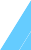 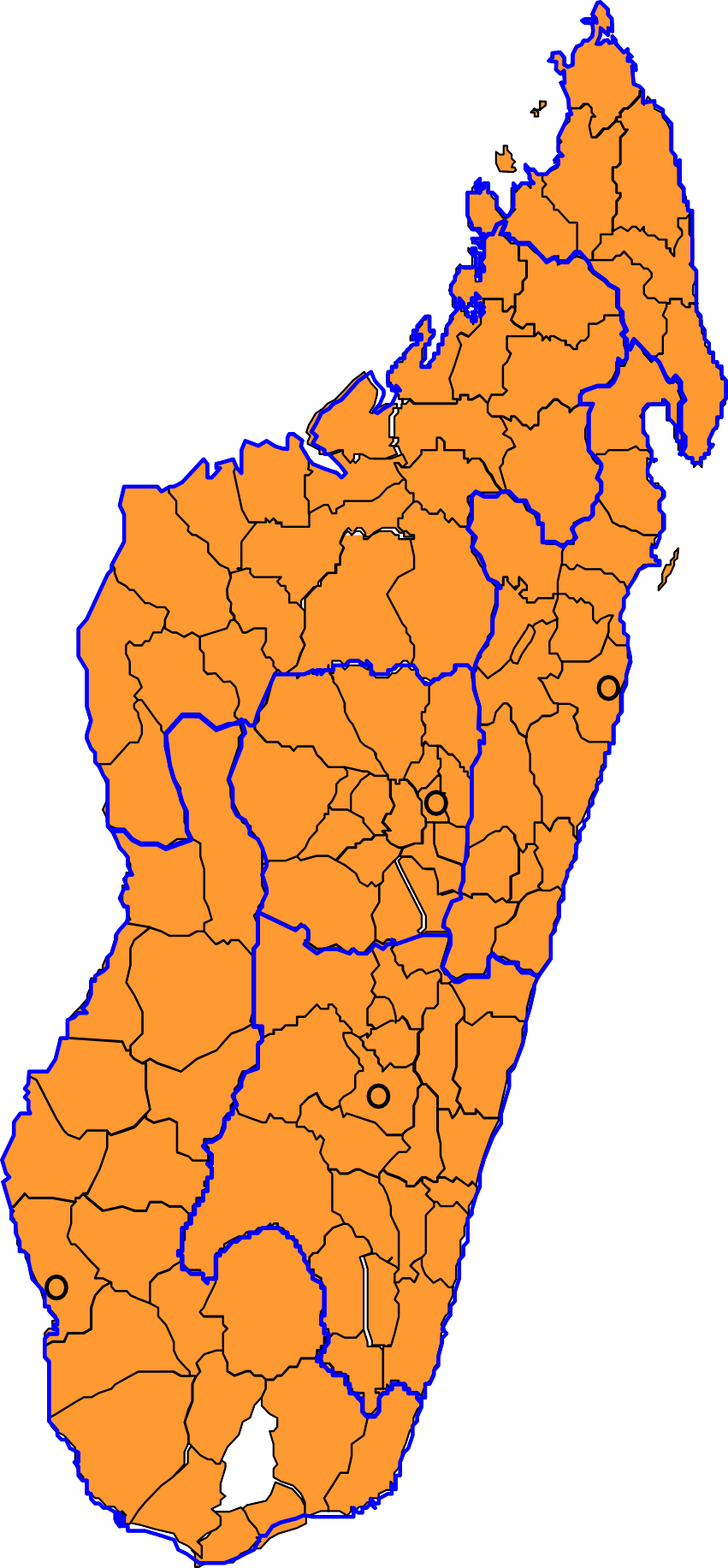 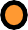 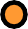 Nosy VarikaVangaindranoVohipenoVondrozoManandriana609604604621614MahaboManjaMiandrivazoMorombeMorondavaSakarahaTsihombe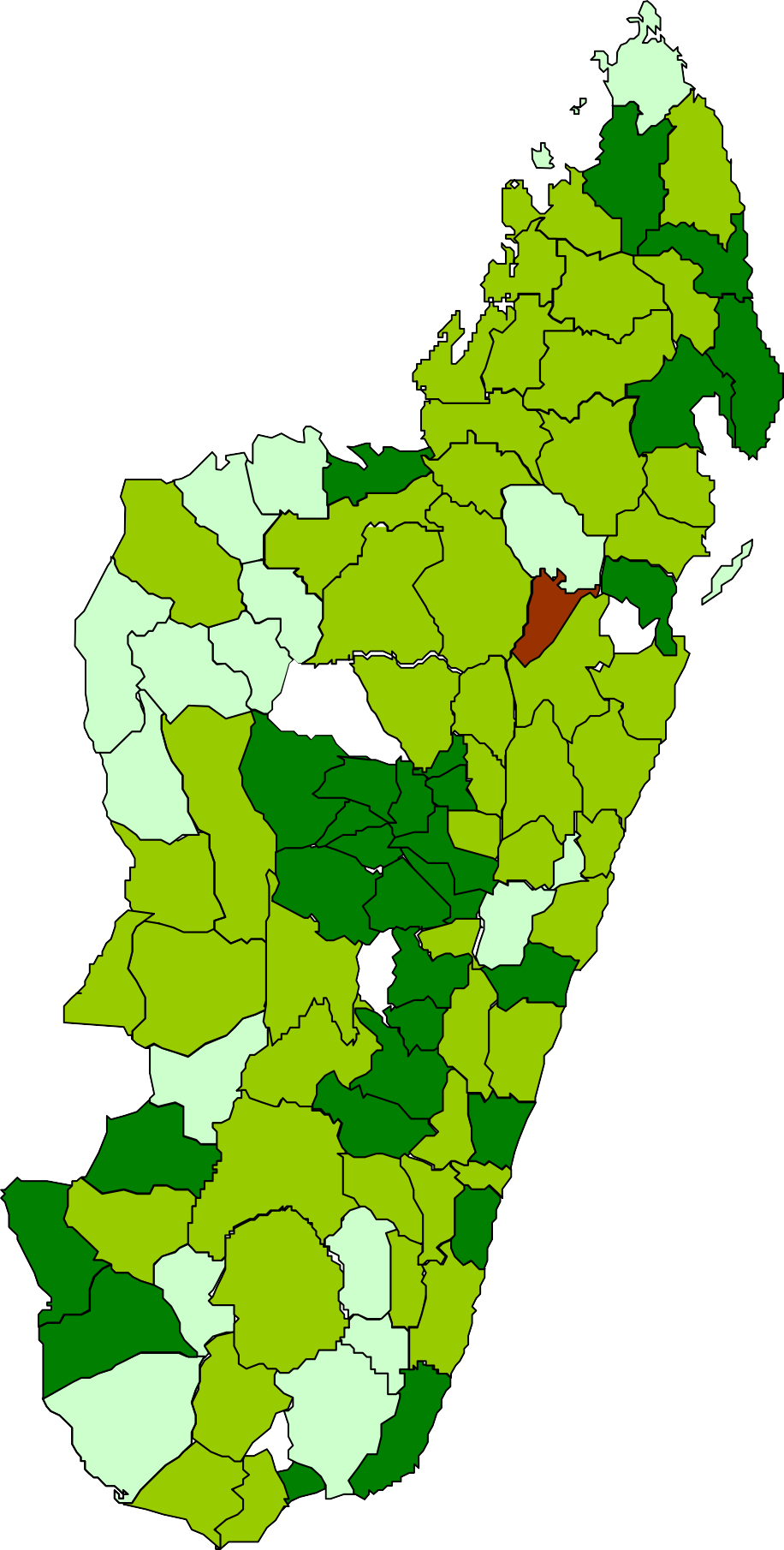 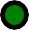 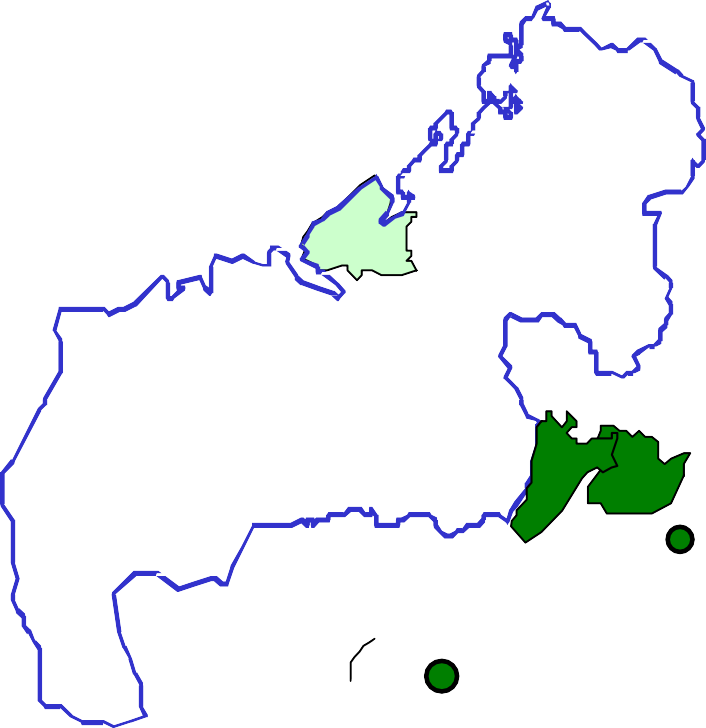 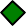 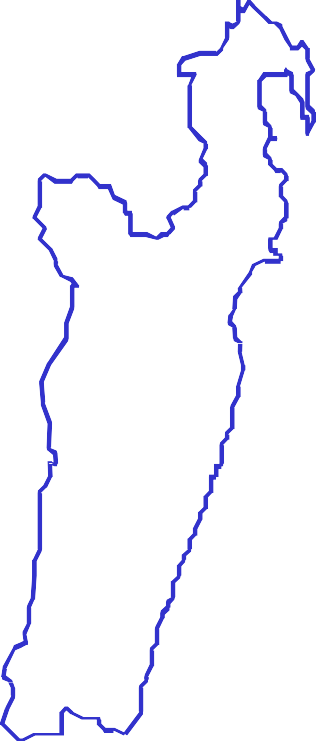 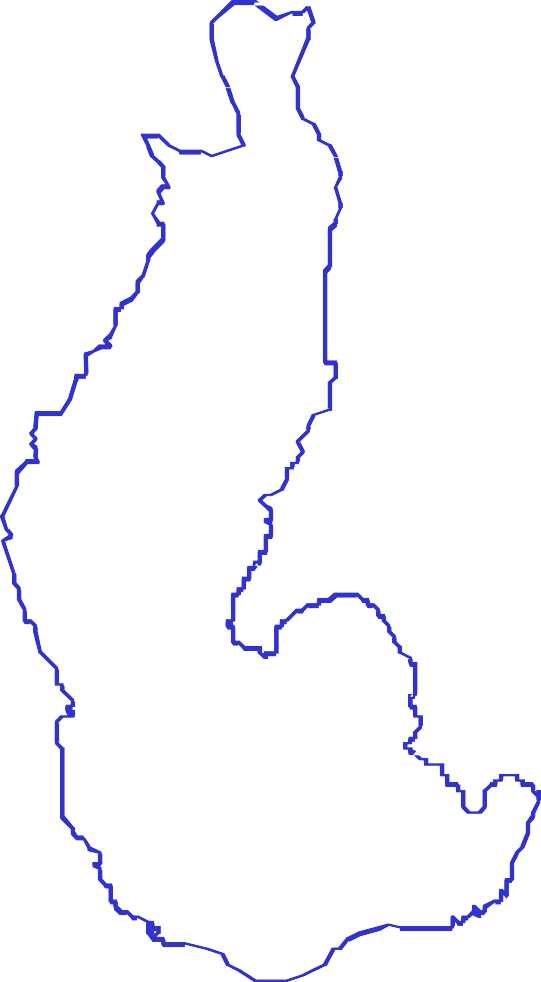 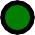 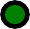 - DEMOGRAPHIE ET DONNEES SOCIO- ECONOMIQUESPOPULATION :	12 300 000 habt	1993 EPM 93	TAUX DE CROISSANCE:  2,8	%13 500 000 habt	1997 EPM 97	EPM9314 600 000 habt	1999 EPM 99REPARTITION DE LA POPULATION EN MILIEU URBAINE ET RURALE EN %EPM93/EPM97/EPM99RAPPORTS HOMME/FEMME ET DE MASCULINITEEPM93/EPM97/EPM99REPARTITION DE LA POPULATION PAR FARITANY EN %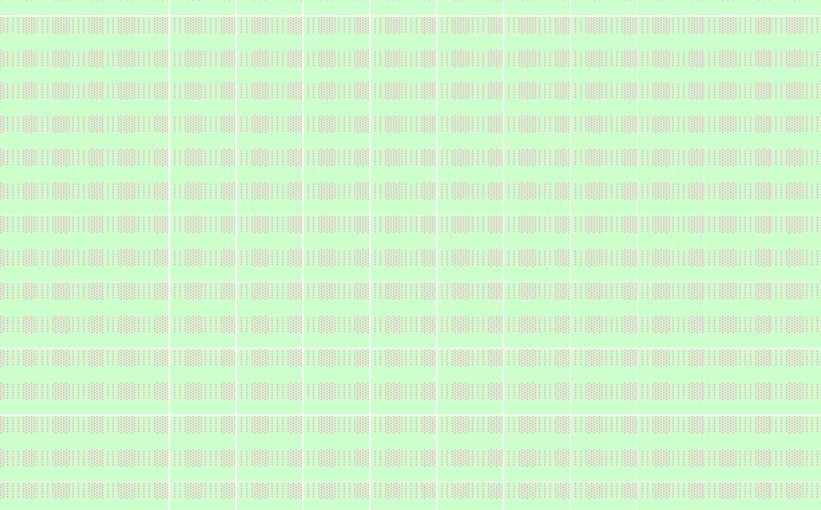 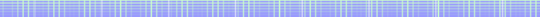 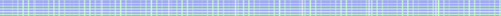 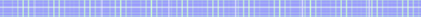 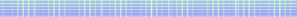 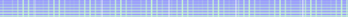 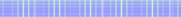 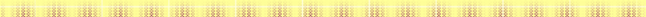 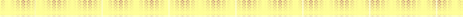 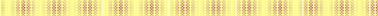 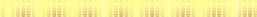 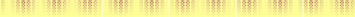 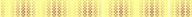 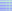 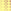 ESPERANCE DE VIE A LA NAISSANCE: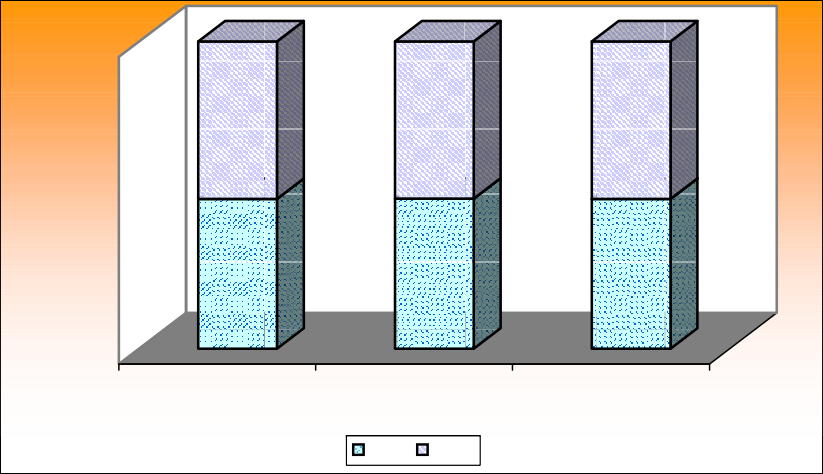 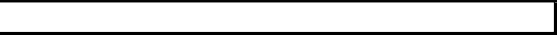 Variation en pourcentage1997  1998  1999 2000PIB	3,6	3,9	4,7	4,8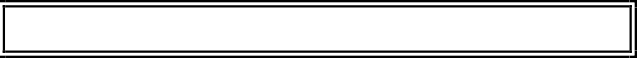 Budget santé par rapport au budget national en %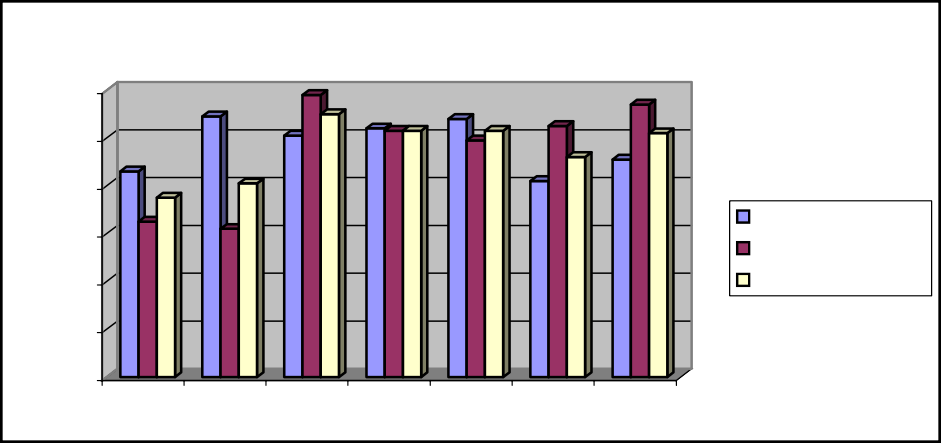 Structures des dépenses des ménagesEnsemble	4,2	4,2 9,52	20,8 20,58	2,2 Par contre les dépenses réelles des ménages en santé en 1997 Calculé à partir de EPM93, EPM97, EPM99			ou la capacité d'un ménage à dépenser en moyenne pour la santéNota :1993 : 1$: 1915 Fmg	représente 1% (soit 18$) de la dépense moyenne annuelle totale1997 : 1$: 5100 Fmg	d'un ménage. Par personne elle est de 3,68$Pour 1993, il s'agit des dépenses de santé,Pour 1997, EPM parle de coût ou dépenses moyen des soins d'une consultation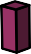 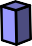 Budget public des médicaments1991	1992	1993	1995	1997  1998Budget médicaments par habt	0,16	0,18	0,2	0,23	0,3	0,38 en $/courant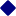 HERA/DPLApprovisionnement en eauEn %	1993	1996	1997	2000	%	1997Plomberie intérieure	1,01	1,1	1,1	Branchement particulier	6Robinet intérieur	2,27	3,2	3	2,6	Borne fontaine	11,2Robinet privé externe	1,85	1,2	1,2	1,7	Puits privé	8,9Robinet public	12,5	14,3	13,9	14,3	Puits communal	14,8Vendeur d'eau	0,34	0,7	0,7	Rivière lac source	58,4Service de camion citerne	0	0	0	0,2	Autres	0,5Eau de pluie	0,1	0,2	0,2	0,3	Total	100Ménage voisin	0,22	0,1	0,1	EDS 97Puits avec pompe	1,57	1,6	1,5	5,8Puits sans pompe	19,9	16,3	16,8	15,3Rivière lac source mare	59,4	60,7	60,7	58,6Autres	0,79	0,9	0,8	1,2Total	100	100	100	100EPM 93 EPM 97,MICS 2000Source 1995: BCP 99, MICS 2000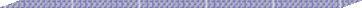 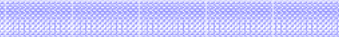 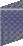 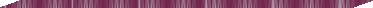 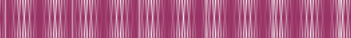 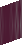 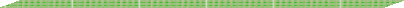 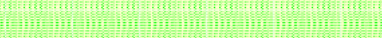 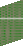 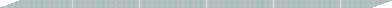 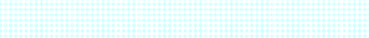 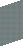 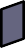 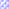 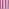 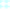 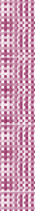 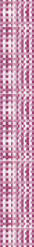 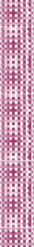 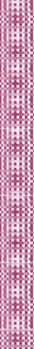 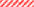 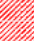 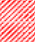 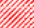 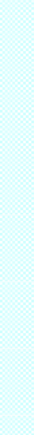 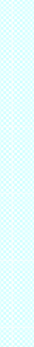 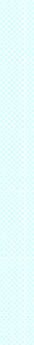 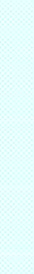 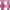 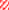 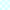 Toilette utilisée:	%1993  1996	1997	2000Chasse d'eau	2	2,1	2,2	2,2Latrine creusée	31,4	36,8	36,9	52Tinette	1	6,2	6,3	4,1Aucune toilette	64,9	51,8	51,5	40,9Autres	1	3	3,1	0,8 EPM93 EPM97 MICS 2000Poids pour age (0 à 5ans)%-2ET Insuffisance pondérale-3ET Insuffisance pondérale sevèreEPM 97/EPM 93/MICS 2000Anémie en 1997Chez les mères	%	Chez les enfants -3ansRépartition de la population par niveau d'instruction:Ensemble	%	Urbain	%	Rural	%	Masculin %	Féminin %EDS 1992/1997, MICS 1995, 2000Fécondité:Indice synthétique de fécondité (15 à 49 ans)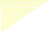 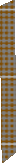 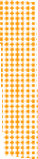 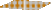 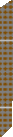 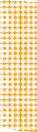 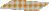 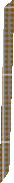 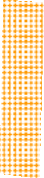 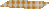 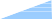 Taux PRESENTATION DU SECTEUR SANTEPolitique Nationale de Santé et Plan DirecteurDans son Programme de Politique Générale, le Gouvernement de la République de Madagascar a pris comme objectif central ‘‘la Lutte contre la Pauvreté’’ avec le concept de ‘‘Développement Humain Durable’’ et ce dans le cadre d’ une ‘‘République Humaniste et Ecologique’’.La Politique Nationale de Santé découle du diagnostic situationnel de l’ état de santé de la population ; situation alarmante notamment concernant la santé de la mère et de l’ enfant, les maladies transmissibles.Cette Politique Nationale de Santé a comme orientations stratégiques prioritaires :la décentralisation du système national de santé basée sur le district sanitaire;l’ amélioration du financement du secteur de la santé ;le développement du secteur privé ;la disponibilité des médicaments essentiels et consommables médicaux ;le développement quantitatif et qualitatif des ressources humaines pour la santé;la réforme du système d’ information pour la gestion ;la participation communautaire au développement sanitaire ;la promotion et la protection de la santé ;la lutte contre les maladies.Cette Politique Nationale de Santé est concrétisée en Plan d’ action dénommé Plan Directeur. Ce plan directeur comporte huit priorités :- adaptation du cadre juridique et institutionnel pour permettre les reformes du secteur ;- développement de services de santé de qualité au niveau des districts sanitaires ;- renforcement des hôpitaux de référence ;- développement des ressources humaines ;- amélioration du financement du secteur y compris la participation communautaire ;- approvisionnement en médicaments essentiels et génériques ;- lutte contre les maladies transmissibles ;- promotion du bien être familial ;Organisation et fonctionnement du système de santéLes institutions et le mécanisme de gestion du système de santé ainsi que les établissements de soins sont organisés selon un système à trois niveaux, pouvant être sommairement décrits comme suit pour les institutions et les établissements de soins.* Les Institutions : Niveau central :Les services centraux du Ministère de la Santé sont regroupés autour du Cabinet du Ministre et comprennent leSecrétariat Général, la Direction des Affaires Administratives et financières, la Direction des Etablissements de Soins, la Direction de la Médecine Préventive, la Direction de la Lutte contre les Maladies Transmissibles, la Direction des Pharmacies et Laboratoires, la Direction des Districts Sanitaires, la Direction des Etudes et de la Planification. A chaque Direction sont directement rattachés des Services Centraux chargés de la conception, de la coordination, de la planification stratégique, de l’ évaluation et de la mise en œuvre de la Politique de Santé.Niveau intermédiaire :Il est constitué par les 6 Directions Inter-Régionaux du Développement Sanitaire. Le niveau intermédiaire a pour principales attributions d’ apporter un appui technique aux districts sanitaires dans la réalisation de leurs activités, de coordonner et superviser la mise en œuvre des plans d’ actions des districts sanitaires, ainsi que de planifier les besoins de la région.Le district sanitaire constitue la pièce maîtresse de la Politique de Décentralisation en cours de mise en œuvre. Il comprend en moyenne 133 383 habitants ( 65 districts sanitaires sur 111 soit 58,5% ont une population supérieure à 100 000 habitants ), 20 Centres de Santé de base publiques. A l’ exception des districts sanitaires implantés au niveau des chefs lieux de Faritany, 96 Fivondronam-pokontany sur 105 ont un Centre Hospitalier de District publique.Il assure les activités opérationnelles de développement sanitaire au niveau périphérique avec la participation communautaire et veille à la qualité des prestations curatives et préventives menées par les centres de santé et les hôpitaux publics et privés se trouvant dans sa zone de compétence.Dans le cadre de l’ autonomie des Faritany et afin de disposer d’ un outil de programmation et de répartition équitable et rationnelle des ressources, le district sanitaire avec l’ appui des niveaux intermédiaires et centraux procède à la réactualisation de la carte sanitaire.* Les établissements de soins :Les établissements de soins peuvent également être répartis en trois catégories essentielles : les Centres de Santé de Base (CSB) pour les premiers contacts, les centres de références de premier recours ou Centres Hospitaliers de District (CHD) et les centres de références de deuxième recours ou Centres Hospitaliers Régionaux et Universitaires (CHR et CHU) pour les consultations externes de référence et les examens complémentaires en vue de confirmation de diagnostic et de conduite à tenir et pour les actes médicaux et chirurgicaux spécialisés des cas graves ou compliqués.Les centres de santé de base :Ces formations sanitaires sont tenus soit par des paramédicaux (CSB1) soit par des médecins (CSB2). Les CSB2 sont implantés en priorité au niveau des chefs lieux de commune. Ces CSB sont destinés pour les prises en charges des cas simples et les activités de prévention. En tout, le Ministère de la Santé a recensé 2381 CSB fonctionnels dont 2131 publiques.Ce sont des centres hospitaliers installés en général au niveau des chefs lieu de fivondronana. Il en existe 2 types :Les CHD I qui assurent les références médicaux provenant des CSBLes CHD II qui peuvent en charge en outre les références chirurgicaux.Les centres de référence de deuxième recours :Les centres de références de deuxième recours ou Centres Hospitaliers Régionaux et Universitaires (CHR et CHU) sont des établissements réservés pour les consultations externes de référence et les examens complémentaires en vue de confirmation de diagnostic et de conduite à tenir et pour les actes médicaux et chirurgicaux spécialisés des cas graves ou compliqués.Ils sont représentés d’ une part par les Centres Hospitaliers Régionaux d’ Antsiranana, Fianarantsoa, Toamasina et Toliary et d’ autre part par les Centres Hospitaliers Universitaires d’ Antananarivo et de Mahajanga qui incluent l’ Hôpital de Befelatanana à vocation médicale, l’ Hôpital Joseph Ravoahangy Andrianavalona à vocation chirurgicale, l’ Hôpital Militaire de Soavinandriana, l’ Hôpital de Mahajanga ainsi que les centres spécialisés : Maternité de Befelatanana, Centre de Stomatologie et de Chirurgie Maxillo-Faciale de Befelatanana, Hôpital des enfants Tsaralalana, Hôpital Pédiatrique d’ Ambohimiandra, Institut d’ Hygiène Social, Hôpital de Fenoarivo, Hôpital Manakavaly, Hôpital Psychiatrique Anjanamasina, Centre de Rééducation Motrice de Madagascar, Centre National de Créno-Thermo-Climatisme Antsirabe et qui sont aussi destinés à recevoir les étudiants des Facultés de Médecine d’ Antananarivo et Mahajanaga et de la Faculté de Chirurgie Dentaire de Mahajanga pour les stages pratiques et pour les encadrements2.3.3 - ORGANIGRAMME DU MINISTERE DE LA SANTE MINISTRECABINET SECRETARIAT GENERALIECSCSOSRI SFPP SIECDEPDAAF	DMPDLMTDDDS	DES	DPLDAM	UGPSISG SEPESF  SLeg SI SLo  SPSV SAGS SFa SNutSLPSMST/SIDASSE STL	SSFSHD SMCD SPCSES PuSES PrivSIEMSPM SLTSSIPh  SE SCQuDIRECTION INTER-REGIONALE DU DEVELOPPEMENT SANITAIRECHU/CHR	SERVICE DE SANTE DU DISTRICTCENTRE HOSPITALIER DE DISTRICT ( CHD1-CHD2 )	CENTRE DE SANTE DE BASE ( CSB1-CSB2 )22CHD1	: Centre Hospitalier de District Niveau 1CHD2	: Centre Hospitalier de District Niveau 2CHR	: Centre Hospitalier RégionalCHU	: Centre Hospitalier UniversitaireCSB1	: Centre de santé de Base Niveau 1CSB2	: Centre de Santé de Base Niveau 2DAAF	: Direction des Affaires Administratives et FinancièresDAM	: Direction de l’Agence des MédicamentsDDDS	: Direction du Développement des Districts SanitairesDEP	: Direction des Etudes et de la ProgrammationDES	: Direction des Etablissements de SoinsDIRDS	: Direction Inter- Régionale du Développement SanitaireDLMT	: Direction de la Lutte contre les Maladies TransmissiblesDMP	: Direction de la Médecine PréventiveDPL	: Direction des Pharmacies et LaboratoiresIEC	: Service de l’Information - Education - CommunicationSAGS	: Service de l’Assainissement et du Génie SanitaireSCSO	: Service Central de Sous-OrdonnancementSCQu	: Service du Contrôle de QualitéSE	: Service de l’EnregistrementSEPE	: Service des Etudes, de la Planification et de l’EvaluationSESPriv	: Service des Etablissements de Soins PrivésSESPub	: Service des Etablissements de Soins PublicsSF	: Service FinancierSFPP	: Service de la Formation et de Perfectionnement du PersonnelSHD	: Service des Hôpitaux de DistrictSI	: Service des InvestissementsSIPh	: Service de l’Inspection PharmaceutiqueSIEC	: Service de l’Information, Education et CommunicationSIEM	: Service des Infrastructures, des Equipements et de la MaintenanceSISG	: Service des Informations Sanitaires pour la GestionSleg	: Service de la LégislationSlo	: Service de la LogistiqueSLP	: Service de la Lutte contre le PaludismeSLTS	: Service des Laboratoires et de la Transfusion SanguineSMCD	: Service de la Médecine Communautaire du DistrictSMST/SIDA : Service de la Lutte contre les MST/SIDASnut	: Service de la NutritionSP	: Service du PersonnelSPC	: Service de la Participation CommunautaireSPM	: Service de la Pharmacie et des MédicamentsSRI	: Service des Relations InternationalesSSD	: Service de Santé du DistrictSSE	: Service de la Surveillance EpidémiologiqueSSF	: Service de la Santé aux FrontièresSSFa	: Service de la Santé FamilialeSTL	: Service de la Lutte contre la Tuberculose et la LèpreSV	: Service de la VaccinationUGP	: Unité de Gestion du Projet CRESANACTIVITES DES SERVICES DE SANTE- COUVERTURE DES RAPPORTS MENSUELS D'ACTIVITES DES FORMATIONS SANITAIRESTAUX DE COUVERTURE DES RAPPORTS MENSUELS D'ACTIVITES DES FORMATIONS SANITAIRES DE MADAGASCAR - PAR PROVINCE - Année 2000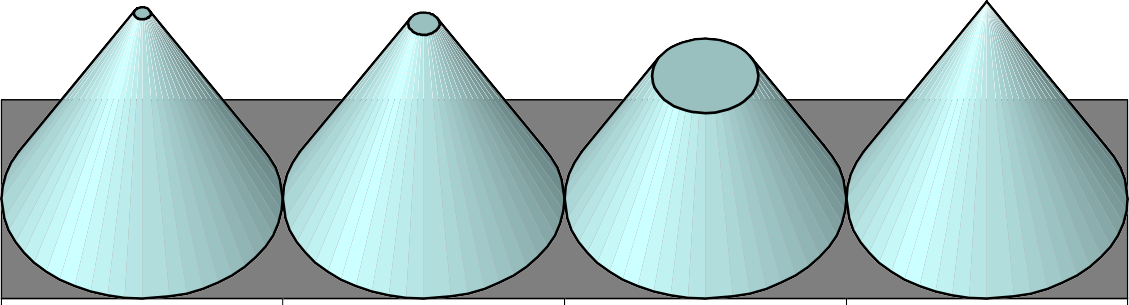 3.2 ACTIVITES DES CENTRES DE SANTÉS DEBASE199319971999Urbain.2221,622,2Rural7878,477,8199319981999Homme en %49,849,649,5Femme en %50,250,450,5Rapport de masculinité: p.100 femmes98,099,098,019931997Hommes51,253,9Femmes53,255,7Esemble52,254,9INSTAT/BCPBudget santé (en milliard Fmg)1994199519961997199819992000Fonctionnement49,885,5101,1120,1143171,7221,3Personnel26,343,15061,47182,8111,8Biens et services23,542,451,158,77288,994Investissement40,770,0128,0141,2161,6174,0242,8Total budget santé90,5155,5229,1261,3304,6345,0464,01994199519961997199819992000Fonctionnement8,610,910,110,410,88,29,1Investissement6,56,211,810,39,910,511,4Total budget santé7,58,111,010,310,39,210,2%199319971999RestaurationRestauration0,7AlimentationAlimentation71,7668,470,2Dépenses de santé des ménages:Dépenses de santé des ménages:Dépenses de santé des ménages:LogementLogement7,1611,37,3En US$En US$En US$AmeublementAmeublement4,32,8Dépen./coûtsDépen./coûtsDépen./coûtsDépen./coûtsDépen./coûtsDépen./coûtsEducationEducation2,031,12,4de santé parde santé parde santé parde santé parde santé parde santé parSantéSanté3,4612,4habitanthabitanthabitantménageménageménageHabillementHabillement7,452,76,8199319971999199319971999Transfert/impôtTransfert/impôt0,82,8Antananarivo5,25,51126,527,52,46Transport/commTransport/comm28,43,2Fianarantsoa1,72,28,55911,441,79Sport/loisirSport/loisir1,041,10,5Toamasina2,32,98,5111,114,212,08AutresAutres5,110,9Mahajanga4,77,211,722,433,842,61TotalTotal100100,1100Toliara4,65,17,6221,424,991,9EPM93 EPM97 EPM99EPM93 EPM97 EPM99Antsirana5,74,88,3224,122,562,03Population ayant accès à l'eau poptablePopulation ayant accès à l'eau poptablePopulation ayant accès à l'eau poptable(critère MEM: 2 à 4)%1993  19951996	1997200016,6	17,218,7	18,124,6Taille pour age (0 à 5 ans)%199319972000-2ET Retard de croissance48,649,348,6 (malnutrition chronique)-3ET Retard de croissance sévère25,928,726,0 (malnutrition sévère)Poids pour taille (Emaciation 0 à 5ans)Poids pour taille (Emaciation 0 à 5ans)Poids pour taille (Emaciation 0 à 5ans)Poids pour taille (Emaciation 0 à 5ans)%199319972000-2ET Souffrant d'emaciation14,416,413,7 (malnutrition aiguë modérée)-3ET Emaciation sevère2,954,6 (malnutrition aiguë grave)Legère29,917,5Moderé10,942,1Sévère0,917,5EDS1990  19921990  19921990  19921990  199219951997  20001997  2000Pourcentagedes naissances pesées	44des naissances pesées	44des naissances pesées	443636Pourcentagede faible poidsà la naissance (par rapport aux enfants pesés)	17	16à la naissance (par rapport aux enfants pesés)	17	1614,314,3Pourcentagedes enfants demoins 4 mois exclusivement allaités47,752,96151,51990:PNUD1992,1997:EDS1995, 2000 : MICS1995, 2000 : MICS1995, 2000 : MICS1995, 2000 : MICS1995, 2000 : MICSNiveau d'instruction:1993199719991993199719991993199719991997199919971999Sans instruction39,55048,718,533,630,145,654,354,347,146,852,250,6Population instruite60,55051,381,566,469,954,445,645,752,853,247,849,4Primaire44,838,639,737,742,338,838,939,840,137,439,3Secondaire14,510,710,825,125,26,56,511,712,19,69,5Universitaire1,21,10,83,62,40,30,31,31,00,80,6Total100100100100100100100100100100100100100EPM 93, EPM 97 et EPM 99Maternité sans risque:199219972000-% Naissance dont mère a bénéficié au moins une visite prénatale auprès du personnel médical78,276,871,0-% naissance dont mère assistée par du personnel médical au cours de l'accouchement5747,346,2-% naissance ayant lieu en établissement sanitaire4534,2-% naissance sans aucune visite prénatale139-Taux de fréquentation des accoucheuses traditionnelles927- Nombre médian de visites prénatales42,9EDS,MICS 2000Planification familiale:199219971999-Taux de prévalence contraceptive des femmes en union (toutes méthodes confondues)16,719,418,5-% besoins non satisfaits en PF des femmes en union34,625,6-Taux de prévalence contraceptive (méthodes modernes)5,19,79,5EDS,EPM 99Vaccination:	  Pourcentage des enfants moins de 1 an vaccinés complètement:%1992199519972000BCG68,9%75,0%63,8%42,5%DTC347,7%55,0%45,7%36,6%Polio347,4%55,0%44,9%36,6%Rougeole39,1%53,0%39,0%29,0%TYPES DE RMAANTANANARIVOANTANANARIVOANTANANARIVOANTSIRANANAANTSIRANANAANTSIRANANAFIANARANTSOAFIANARANTSOAFIANARANTSOAMAHAJANGAMAHAJANGAMAHAJANGATOAMASINATOAMASINATOAMASINATOLIARATOLIARATOLIARATOTAL PAYSTOTAL PAYSTOTAL PAYSTYPES DE RMANb derapports attendusNb derapports rendusTaux decouver- tureNb derapports attendusNb derapports rendusTaux decouver- tureNb derapports attendusNb derapports rendusTaux decouver- tureNb derapports attendusNb derapports rendusTaux decouver- tureNb derapports attendusNb derapports rendusTaux decouver- tureNb derapports attendusNb derapports rendusTaux decouver- tureNb derapports attendusNb derapports rendusTaux decouver- tureCSB :CSB :CSB :CSB :CSB :CSB :CSB :CSB :CSB :CSB :CSB :CSB :CSB :CSB :CSB :CSB :CSB :CSB :CSB :CSB :CSB :CSB :*publiques4 7354 69399,1%2 2682 09892,5%5 2155 17299,2%3 8863 33585,8%5 1354 88595,1%4 3363 81187,9%25 57523 99493,8%*privés2 0641 87490,8%35433694,9%84083499,3%41635384,9%14013797,9%54946083,8%4 3633 99491,5%Total CSB6 7996 56796,6%2 6222 43492,8%6 0556 00699,2%4 3023 68885,7%5 2755 02295,2%4 8854 27187,4%29 93827 98893,5%CHD1/CHD2 :CHD1/CHD2 :CHD1/CHD2 :CHD1/CHD2 :CHD1/CHD2 :CHD1/CHD2 :CHD1/CHD2 :CHD1/CHD2 :CHD1/CHD2 :CHD1/CHD2 :CHD1/CHD2 :CHD1/CHD2 :CHD1/CHD2 :CHD1/CHD2 :CHD1/CHD2 :CHD1/CHD2 :CHD1/CHD2 :CHD1/CHD2 :CHD1/CHD2 :CHD1/CHD2 :CHD1/CHD2 :CHD1/CHD2 :*publiques216216100,0%848196,4%25221786,1%25219979,0%19218998,4%24021890,8%1236112090,6%*privés968487,5%846273,8%361952,8%21616576,4%Total CHD31230096,2%16814385,1%28825287,5%28821875,7%19218998,4%26423589,0%1512133788,4%CHU-CHR1568453,8%1212100,0%12975,0%12650,0%121191,7%1212100,0%21613462,0%SSD (RMSD)228228100,0%108108100,0%276276100,0%25224998,8%21621599,5%25225099,2%1332132699,5%Taux de couverture (%) des Rapports Mensuels d'Activités des Formations Sanitaires de Madagascar Par Province - Année 2000100 ,0 %100 ,0 %	100 ,0 %98 ,8 %	96 ,6 %99 ,5 %92 ,8 %99 ,2 %	85 ,7 %  99 ,2 %	96 ,2 %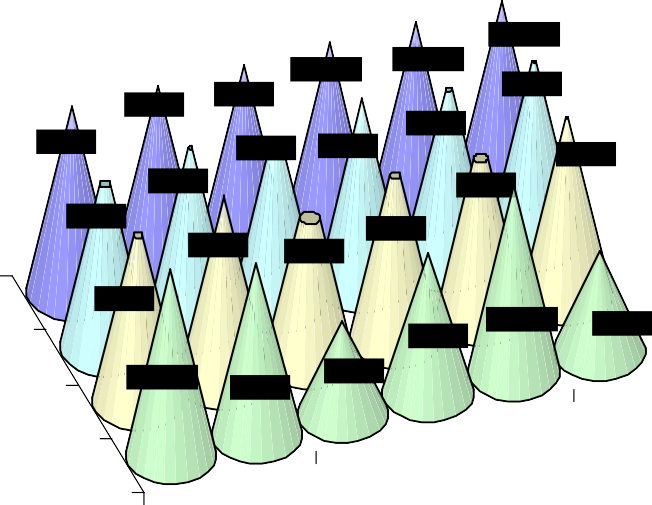 95 ,2 %	85 ,1 %87 ,4 %	87 ,5 %98 ,4 %	75 ,7 %RMSD	89 ,0 %100 ,0 %	53 ,8 %75 ,0 %RMA/CSB100 ,0 %	91 ,7 %	50 ,0 %RMA/CHD RMA/CHUCHR'Taux de couverture (%) des Rapports Mensuels d'Activités des Formations Sanitaires de Madagascar Par Province - Année 2000100 ,0 %100 ,0 %	100 ,0 %98 ,8 %	96 ,6 %99 ,5 %92 ,8 %99 ,2 %	85 ,7 %  99 ,2 %	96 ,2 %95 ,2 %	85 ,1 %87 ,4 %	87 ,5 %98 ,4 %	75 ,7 %RMSD	89 ,0 %100 ,0 %	53 ,8 %75 ,0 %RMA/CSB100 ,0 %	91 ,7 %	50 ,0 %RMA/CHD RMA/CHUCHR'Taux de couverture (%) des Rapports Mensuels d'Activités des Formations Sanitaires de Madagascar Par Province - Année 2000100 ,0 %100 ,0 %	100 ,0 %98 ,8 %	96 ,6 %99 ,5 %92 ,8 %99 ,2 %	85 ,7 %  99 ,2 %	96 ,2 %95 ,2 %	85 ,1 %87 ,4 %	87 ,5 %98 ,4 %	75 ,7 %RMSD	89 ,0 %100 ,0 %	53 ,8 %75 ,0 %RMA/CSB100 ,0 %	91 ,7 %	50 ,0 %RMA/CHD RMA/CHUCHR'Taux de couverture (%) des Rapports Mensuels d'Activités des Formations Sanitaires de Madagascar Par Province - Année 2000100 ,0 %100 ,0 %	100 ,0 %98 ,8 %	96 ,6 %99 ,5 %92 ,8 %99 ,2 %	85 ,7 %  99 ,2 %	96 ,2 %95 ,2 %	85 ,1 %87 ,4 %	87 ,5 %98 ,4 %	75 ,7 %RMSD	89 ,0 %100 ,0 %	53 ,8 %75 ,0 %RMA/CSB100 ,0 %	91 ,7 %	50 ,0 %RMA/CHD RMA/CHUCHR'Taux de couverture (%) des Rapports Mensuels d'Activités des Formations Sanitaires de Madagascar Par Province - Année 2000100 ,0 %100 ,0 %	100 ,0 %98 ,8 %	96 ,6 %99 ,5 %92 ,8 %99 ,2 %	85 ,7 %  99 ,2 %	96 ,2 %95 ,2 %	85 ,1 %87 ,4 %	87 ,5 %98 ,4 %	75 ,7 %RMSD	89 ,0 %100 ,0 %	53 ,8 %75 ,0 %RMA/CSB100 ,0 %	91 ,7 %	50 ,0 %RMA/CHD RMA/CHUCHR'Taux de couverture (%) des Rapports Mensuels d'Activités des Formations Sanitaires de Madagascar Par Province - Année 2000100 ,0 %100 ,0 %	100 ,0 %98 ,8 %	96 ,6 %99 ,5 %92 ,8 %99 ,2 %	85 ,7 %  99 ,2 %	96 ,2 %95 ,2 %	85 ,1 %87 ,4 %	87 ,5 %98 ,4 %	75 ,7 %RMSD	89 ,0 %100 ,0 %	53 ,8 %75 ,0 %RMA/CSB100 ,0 %	91 ,7 %	50 ,0 %RMA/CHD RMA/CHUCHR'Taux de couverture (%) des Rapports Mensuels d'Activités des Formations Sanitaires de Madagascar Par Province - Année 2000100 ,0 %100 ,0 %	100 ,0 %98 ,8 %	96 ,6 %99 ,5 %92 ,8 %99 ,2 %	85 ,7 %  99 ,2 %	96 ,2 %95 ,2 %	85 ,1 %87 ,4 %	87 ,5 %98 ,4 %	75 ,7 %RMSD	89 ,0 %100 ,0 %	53 ,8 %75 ,0 %RMA/CSB100 ,0 %	91 ,7 %	50 ,0 %RMA/CHD RMA/CHUCHR'ANTANANARIVOANTSIRANANAFIANARANTSOAMAHAJANGATOAMASINATOLIARARMSD100,0%100,0%100,0%98,8%99,5%99,2%RMA/CSB96,6%92,8%99,2%85,7%95,2%87,4%RMA/CHD96,2%85,1%87,5%75,7%98,4%89,0%RMA/CHUCHR53,8%100,0%75,0%50,0%91,7%100,0%